Find Your Partner Activity Example CardsElementary School – 5th GradeES / NH 5 / Unit 2ES / NH 5 / Unit 3ES / NH 5 / Unit 6Find Your Partner Activity Example CardsElementary School – 6th GradeES / NH 6 / Unit 2ES / NH 6 / Unit 6ES / NH 6 / Unit 7Find Your Partner Activity Example CardsJunior High School – 1st GradeJHS / NH 1 / Unit 2JHS / NH 1 / Unit 8Junior High School – 2nd GradeJHS / NH 2 / Unit 3Find Your Partner Activity Example CardsJunior High School – 3rd GradeJHS / NH 3 / Unit 1I want a rabbit.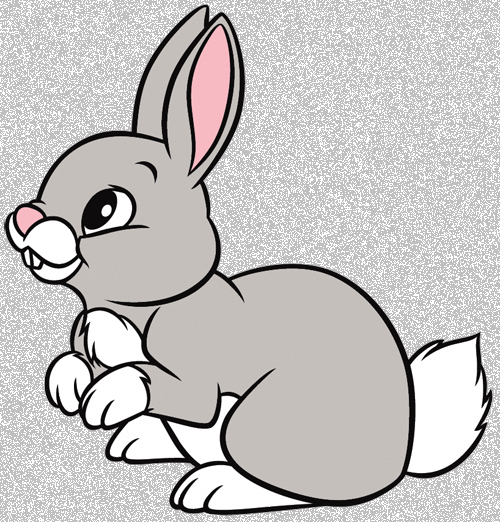 I want a rabbit.I want to be a doctor.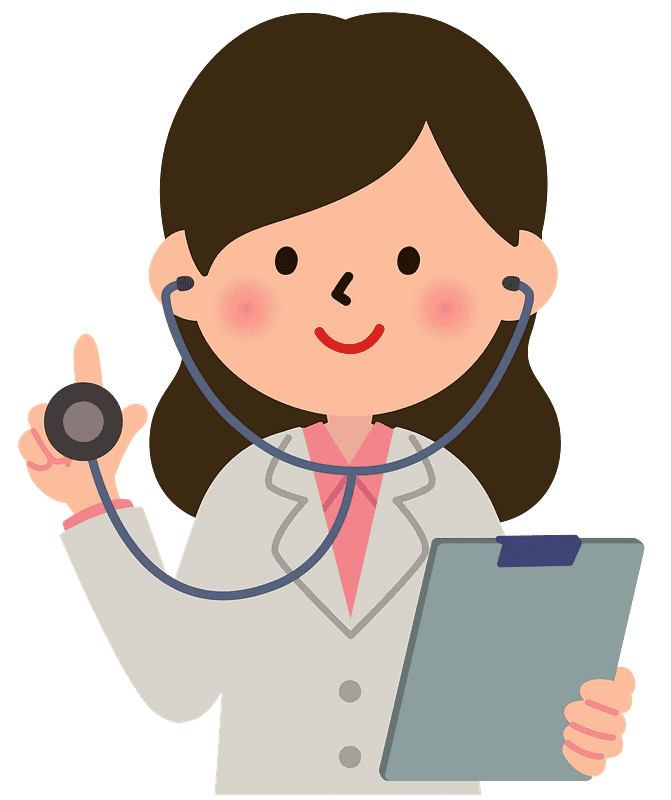 I want to be a doctor.I’d like a hamburger.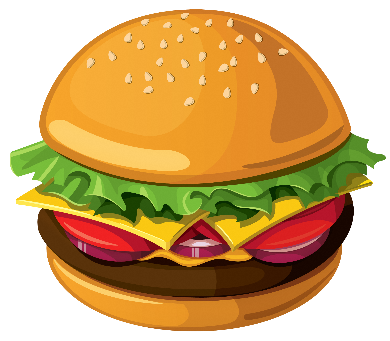 I’d like a hamburger.I usually watch TV.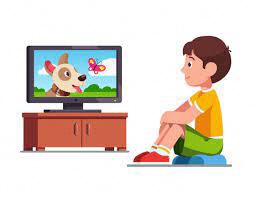 I usually watch TV.Where is the beef from?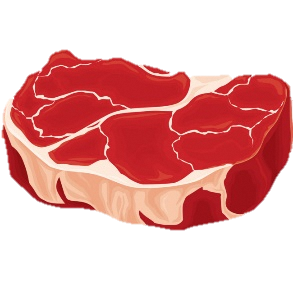 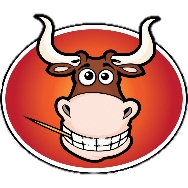 The beef is from Australia.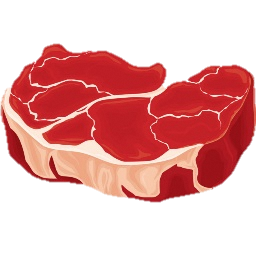 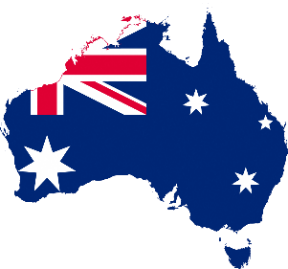 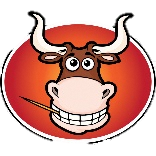 My best memory is our ~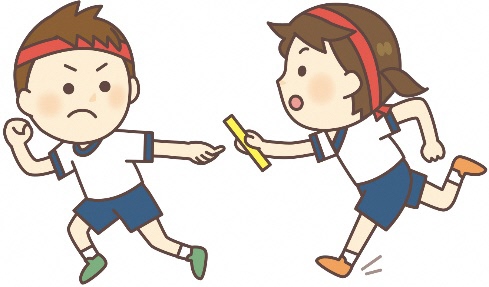 My best memory is our ~bacon and eggs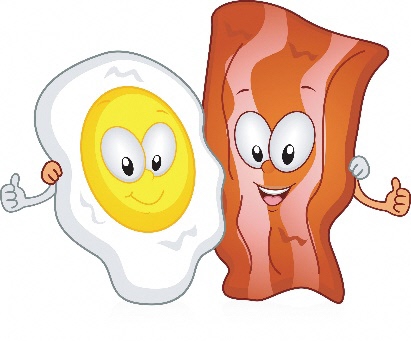 bacon and eggsAre you skiing?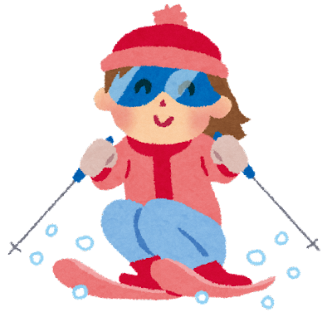 I am skiing.I use this pencil ~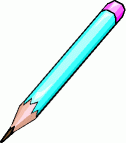 ~ to write a letter.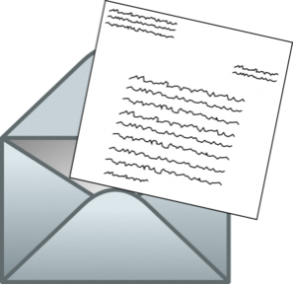 I have fought a bear.I have fought a bear.I have bought a BMW car.I have bought a BMW car.